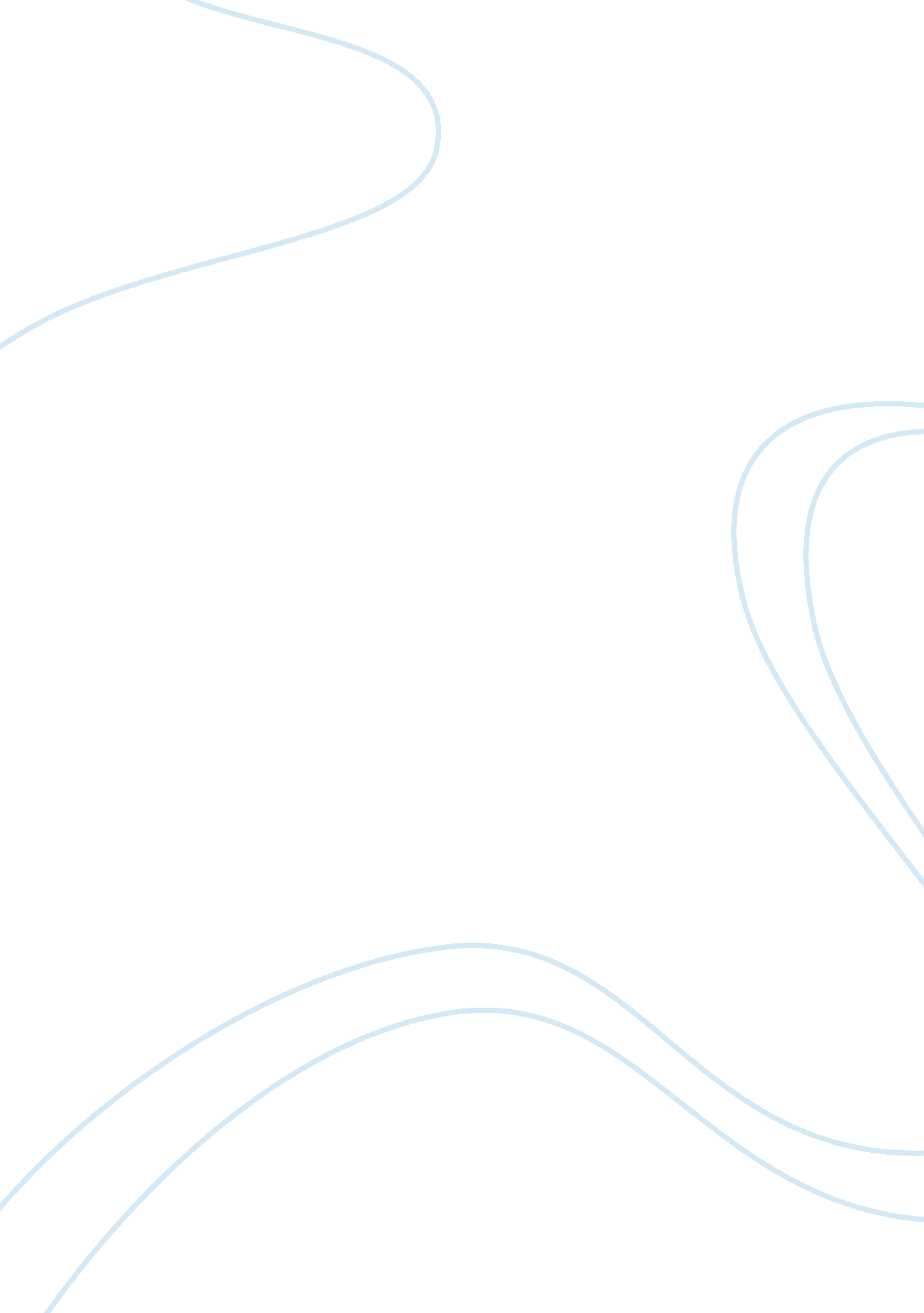 Special education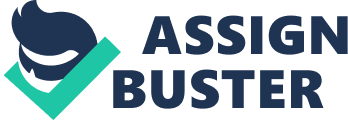 Application for Master’s in Special Education It is my steady judge that interest is the best teacher. Through this inspiration, I have focused on attaining a Master’s in special Education with a concentration in the Early Special Education from Florida State University. I strongly believe that in achieving my goal, the possibility of teaching special education preschool by assisting students will be enhanced. Further still, Florida University is a reputed University with necessary resources to nurture me through realizing my goal. The rewarding experience I had teaching preschool age children in a specialized educational program while completing my K- 12 special education endorsement is behind my interest in Master’s in Special Education. 
Having taught in Southeastern Cooperative Education program (SECEP) for 4 years, and teaching preschool age children diagnosed autism in a self contained classroom, I believe I have what it takes to pursue this program. My experience of working with preschool age children, coupled with the knowledge I acquired during my K-12 education endorsement have inspired my interest to purse this program. I have developed patience through teaching children with disabilities through listening, caring and attending to each childs individual needs. Despite being a job opportunity, I believe that I have an in-born interest to teach young children, for I have the patience that is needed to work with the families. 
The experience and interest have made me learn how to implement practical strategies with the aim of improving students’ social and communication skills. I am now able to create a nurturing environment with interesting and interactive activities that engage children, teaching them the necessary skills. I have learned that positive relation with parents is essential in promoting the communication and cooperation for the teacher to understand and meet the needs of the student. By extending professional teaching skills, I will acquire more knowledge that focuses on the learning instructional strategies necessary to teach early childhood special education. The knowledge I have acquired from my previous course work will not pass unnoticed since I intent to incorporate it and further implement teaching skills acquired within the four years I have worked for SECEP. 
My philosophy in education is that no matter how many years of teaching students with disabilities, there is always knowledge to be gained. My understanding is that instruction needs to be differentiated and tailored to meet the need of the pupil. As a former SECEP teacher, I have learned to assess children diagnosed with autism to help determine their strengths and weaknesses and to identify areas that need additional instruction. Despite the fact that my students share the same diagnosis, I have learned that a teaching method that may be helpful to one student may not be beneficial to another student. Teaching strategies should meet the need of each child. Teachers should broaden their knowledge and skills to strengthen students’ academic and social aspects through ensuring communication and teamwork. Collaborating with parents to focus on strategies that will help improve their childs learning abilities and address each student’s educational need is important. 
From my understanding, my role as a teacher goes beyond the classroom. This means that continued professional skills acquisition would improve my teaching strategies thus realize students’ objectives. Meeting the child’s need is my core goal through communication and teamwork as a teacher, which help determine what is in the best intrest of a child regarding their educational services. I gaurantee my ability and patience to learn and later implement teaching strategies that support each child’s individual development. As a special education teacher it is my desire to attain my Master’s degree with a concentration in Early Childhood Special Education in order to teach children with special needs and to help them reach thier highest potential. An opportunity to pursue the program from Florida State University will be highly honoured since I believe that learning the best is learning from the best. 